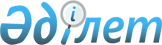 Об определении помещений для встреч с избирателями и мест для размещения агитационных печатных материалов кандидатов в Президенты Республики Казахстан
					
			Утративший силу
			
			
		
					Постановление акимата Тарбагатайского района Восточно-Казахстанской области от 02 марта 2011 года N 84. Зарегистрировано Управлением юстиции Тарбагатайского района Департамента юстиции Восточно-Казахстанской области 15 марта 2011 года за N 5-16-110. Утратило силу постановлением акимата Тарбагатайского района от 23 мая 2011 года № 146

      Сноска. Утратило силу постановлением акимата Тарбагатайского района от 23.05.2011 № 146.      В соответствии с пунктами 4, 6 статьи 28 Конституционного Закона Республики Казахстан от 28 сентября 1995 года N 2464 «О выборах в Республике Казахстан» Тарбагатайский районный акимат ПОСТАНОВЛЯЕТ:



      1. В сельских округах определить помещения для встреч с избирателями кандидатов в Президенты Республики Казахстан и их доверенных лиц (приложение 1).



      2. В населенных пунктах определить места для размещения агитационных печатных материалов для всех кандидатов (приложение 2).

      3. Акимам сельских округов обеспечить оснащение мест, где размещены агитационные печатные материалы, стендами, щитами, тумбами.

      4. Контроль за выполнением настоящего постановления возложить на руководителя аппарата акима района Мауадинова К.М.



      5. Настоящее постановление вводится в действие по истечении десяти календарных дней после дня его первого официального опубликования.      Аким района                            М. Сапаргалиев      Согласовано:      Председатель территориальной

      избирательной комиссии

      Тарбагатайского района                 Г. Нугиев

 

      01.03.2011 год

Приложение 1

к постановлению акимата № 84

от 02 марта 2011 года Помещения для встреч с избирателями кандидатов

в Президенты Республики Казахстан      

      Руководитель аппарата акима района             К. Мауадинов

Приложение 2

к постановлению акимата № 84

от 02 марта 2011 года Места размещения агитационных печатных материалов

в населенных пунктах      

      Руководитель аппарата акима района           К. Мауадинов
					© 2012. РГП на ПХВ «Институт законодательства и правовой информации Республики Казахстан» Министерства юстиции Республики Казахстан
				№ п/пСельские округаПомещениеАдрес1Аксуатский сельский округДом культурыСело Аксуат,

ул. Абылайхана, № 202Акжарский сельский округДом культурыСело Акжар,

ул. Жамбыла, № 173Екпинский сельский округСредняя школа имени Ы. КабековаСело Екпин4Жана-Ауылский сельский округДом культурыСело Жана-Ауыл,

ул. Буланбаева, № 85Жантикейский сельский округСредняя школа имени К. СатпаеваСело Жантикей,

3 квартал6Жетиаралский сельский округДом культурыСело Жетиарал,

ул. Билялова, № 4-17Кабанбайский сельский округСредняя школа имени К. ТогисоваСело Кабанбай8Карасуский сельский округСредняя школа имени В. ЧкаловаСело Карасу,

ул. Атабаева, № 39Кокжиринский сельский округДом культурыСело Кокжыра10Кумкольский сельский округСредняя школа имени Сасан биСело Кумколь,

ул. Абая, № 1311Куйганский сельский округСредняя школа КуйганСело Куйган12Кызыл-Кесикский  сельский округДом культурыСело Кызыл-Кесик13Киндиктинский сельский округСредняя школа имени Г. МуратбаеваСело Киндикты14Маныракский сельский округСредняя школа имени А. БайтурсыноваСело Манырак15Ойшиликский сельский округДом культурыСело Ойшилик,

ул. Сасан би, № 416Сатпаевский сельский округСредняя школа имени С. СейфуллинаСело Сатпаев,

ул. Кабанбая, № 1717Тугылский сельский округДом культурыСело Тугыл,

ул. Советов, № 12№ п/пСельские округаАдресМесто размещения1Аксуатский сельский округСело Аксуат, ул. КабанбаяПеред зданием рынка «Мереке»2Акжарский сельский округСело Акжар, ул. Жамбыла, № 17Перед зданием дома культуры3Екпинский сельский округСело Екпин, ул. Бейбитшилик, № 8У магазина «Акбидай»4Жана-Ауылский сельский округСело Жана-Ауыл, ул. Буланбаева, № 8Перед зданием дома культуры5Жантикейский сельский округСело Жантикей, 7 квартал, 129 «А»Перед зданием «Казпочты»6Жетиаралский сельский округСело Жетиарал, ул. Билялова, № 4-1Перед зданием дома культуры7Кабанбайский сельский округСело КабанбайПеред зданием средней школы имени К. Тогисова8Карасуский сельский округСело КарасуВо дворе торгового центра «Бибану»9Кокжиринский сельский округСело КокжыраУ здания кафе «Кокжыра»10Кумкольский сельский округСело Карасу, ул. Атабаева, № 3Перед зданием средней школы имени Сасан би11Куйганский сельский округСело КуйганПеред зданием средней школы Куйган12Кызыл-Кесикский сельский округСело Кызыл-КесикПеред зданием дома культуры13Киндиктинский сельский округСело КиндиктыПеред зданием врачебной амбулатории14Маныракский сельский округСело Манырак, ул. Даулетбая, № 47Перед сельским рынком15Ойшиликский сельский округСело Ойшилик, ул. Сасан би, № 4Перед зданием дома культуры16Сатпаевский сельский округСело Сатпаев, ул. Кемербаева, № 14У здания сельской библиотеки17Тугылский сельский округСело Тугыл, ул. Советов, № 12Перед зданием дома культуры на расстоянии 30 метров